 Uitwerkbijlage bij de vragen 5 en  6	Examen HAVO 2005Tijdvak 2Woensdag 22 juni13.30 – 16.30 uurExamennummerNaam     	vraag 5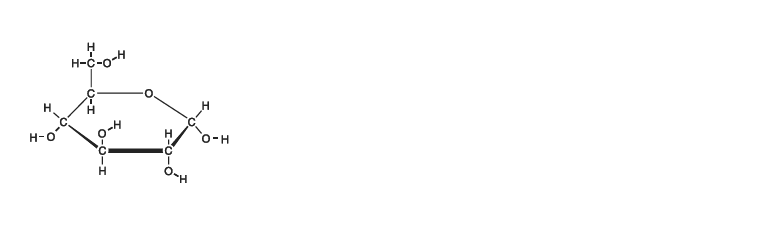 vraag 6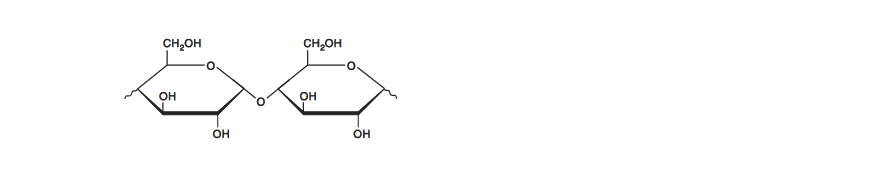 